Пасхальное послание главы Вологодской митрополии, митрополита Вологодского и Кирилловского Игнатия боголюбивым пастырям, монашествующим и всем верным чадам Вологодской епархии Русской Православной Церкви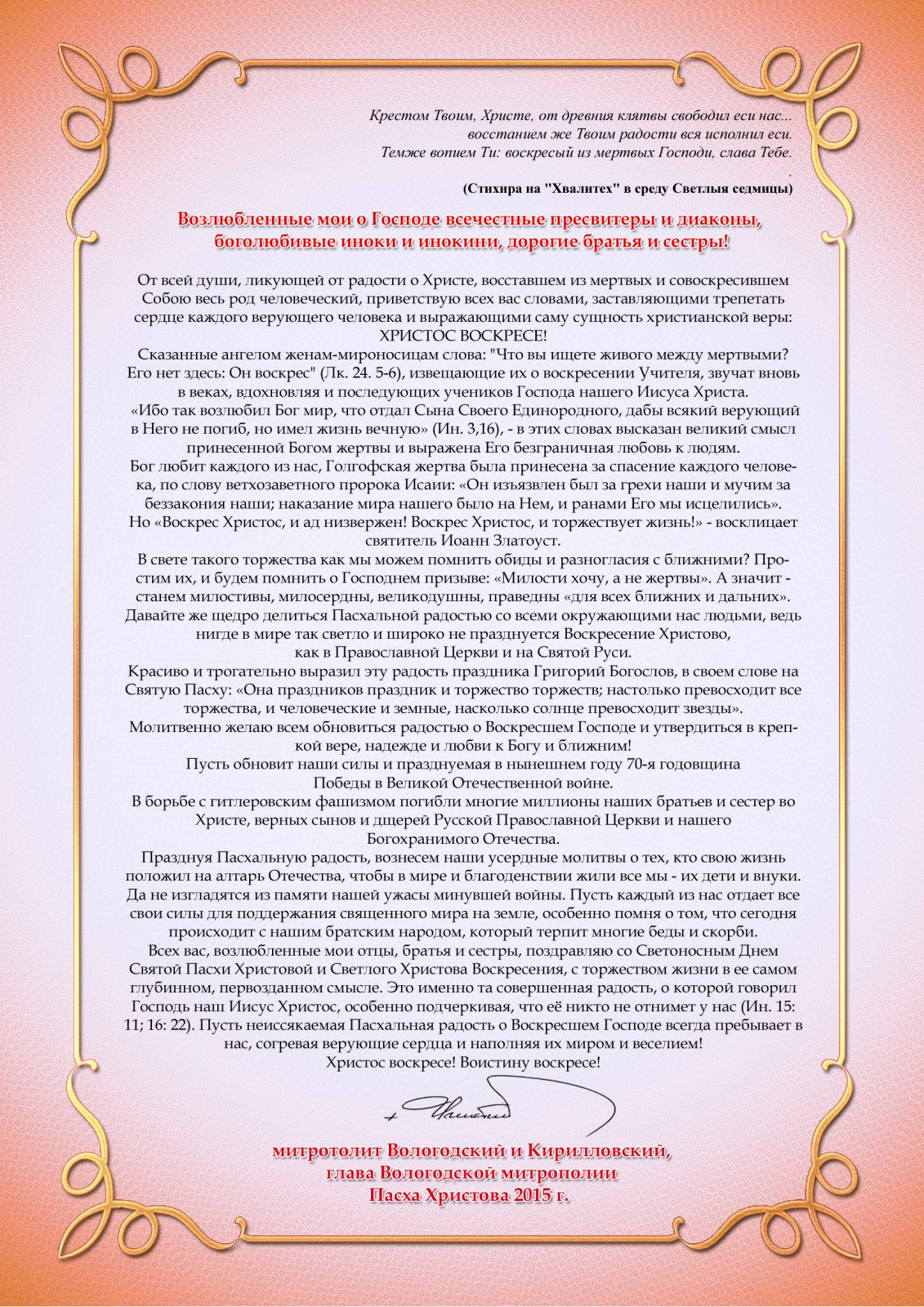 